WA 06-165T Metall-EN54 Diffusore a pareteIl diffusore sonoro dovrà essere del tipo parete, costruito in acciaio e griglia in metallo, il tutto di colore bianco (RAL9010). L’altoparlante Ø 165 mm deve essere a larga banda con doppio cono per le frequenze alte, e deve essere incluso il trasformatore per il collegamento a tensione costante 100 V. Il diffusore sonoro dovrà essere dotato di fondo per il fissaggio a muro e due viti sul fianco per l’aggancio al fondo. Connettore in ceramica 2 poli completo di termofusibile.Certificato EN54-24 – 1438-CPR-0231Dovrà inoltre avere le seguenti caratteristiche tecniche:Potenza				6 / 3 / 1,5 WImpedenza (100V)		1.667 / 3.333 / 6.667 ΩImpedenza (100V)		1.667 / 3.333 / 6.667 ΩGamma frequenze		170 ÷ 18.500 HzRisposta in frequenza		70 ÷ 23.500 HzSPL 1W/1m, peak		98,3 dBSPL 1W/4m, peak		86,3 dBSPL P max/4m, peak		94,0 dBSPL rated noise power / 4m	90,0 dBSensibilità EN54-24, 1W/4m	82,0 dBSensibilità IEC 268-5, 1W/1m	94,0 dBDispersione -6dB, 500Hz		h/v 180°Dispersione -6dB, 1KHz		h/v 160°Dispersione -6dB, 2KHz		h/v 120°Dispersione -6dB, 4KHz		h/v 76°Dimensioni			252 x 192 x 81 mmGrado protezione		IP 21Peso netto			2,04 kgTemperatura di funzionamento	-10 ÷ +55 °CLe caratteristiche richieste si riferiscono al modello BLUEPRINT WA 06-165T Metall-EN54 o similare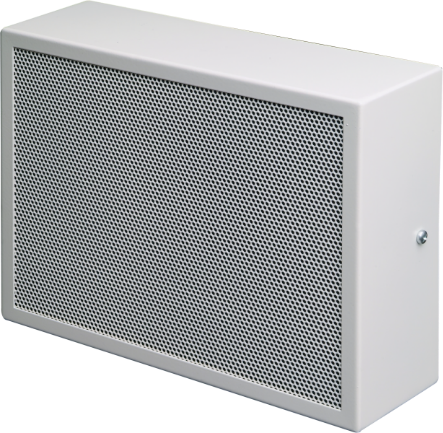 